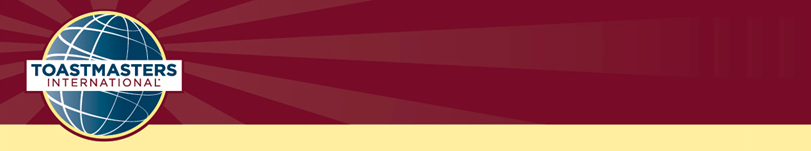 Main Conference Attendee Information Last Name                                                                                                    MI                       First NameMain Conference Attendee Information Last Name                                                                                                    MI                       First NameMain Conference Attendee Information Last Name                                                                                                    MI                       First NameMain Conference Attendee Information Last Name                                                                                                    MI                       First NameStreet Address                                                                                                                                                                      Apt/Unit #Street Address                                                                                                                                                                      Apt/Unit #Street Address                                                                                                                                                                      Apt/Unit #Street Address                                                                                                                                                                      Apt/Unit #City                                                                                            State                                                                     Zip CodeCity                                                                                            State                                                                     Zip CodeCity                                                                                            State                                                                     Zip CodeCity                                                                                            State                                                                     Zip CodeHome  Telephone #  (              )                                                                                                       Alternate # (                )Home  Telephone #  (              )                                                                                                       Alternate # (                )Home  Telephone #  (              )                                                                                                       Alternate # (                )Home  Telephone #  (              )                                                                                                       Alternate # (                )Email AddressEmail AddressEmail AddressEmail AddressTI DesignationTI DesignationClub Name                                                                     Club  NumberClub Name                                                                     Club  NumberFirst Time Attendee?     Yes               NoCurrent Office(s)  HeldCurrent Office(s)  HeldCurrent Office(s)  Held2nd Attendee – Household Member or Non-Toastmaster GuestLast Name                                                                                              MI                          First Name2nd Attendee – Household Member or Non-Toastmaster GuestLast Name                                                                                              MI                          First Name2nd Attendee – Household Member or Non-Toastmaster GuestLast Name                                                                                              MI                          First Name2nd Attendee – Household Member or Non-Toastmaster GuestLast Name                                                                                              MI                          First NameTI  Designation (if applicable)TI  Designation (if applicable)TI  Designation (if applicable)Club Name & Number (if applicable):First Time Attendee?    Yes               NoCurrent Office(s) Held (if applicable)Current Office(s) Held (if applicable)Current Office(s) Held (if applicable)Full Registration Includes three meals (Friday buffet dinner, Saturday lunch and banquet dinner; breakfast not included), educational sessions (for Toastmasters), and both contests.Full Registration Includes three meals (Friday buffet dinner, Saturday lunch and banquet dinner; breakfast not included), educational sessions (for Toastmasters), and both contests.Full Registration Includes three meals (Friday buffet dinner, Saturday lunch and banquet dinner; breakfast not included), educational sessions (for Toastmasters), and both contests.Full Registration Includes three meals (Friday buffet dinner, Saturday lunch and banquet dinner; breakfast not included), educational sessions (for Toastmasters), and both contests.Per Attendee (until 5/1 / after 5/1): $80 / $100Additional Attendees Each: $75 / $90Per Attendee (until 5/1 / after 5/1): $80 / $100Additional Attendees Each: $75 / $90QtyQtySubtotal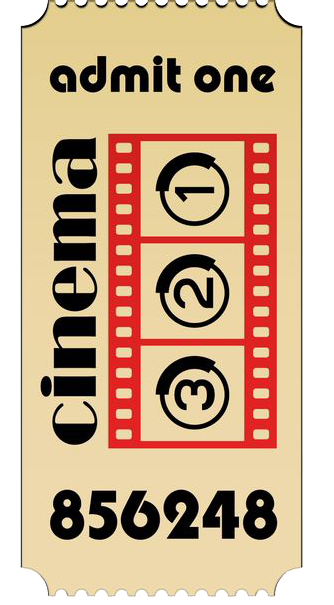 A La Carte Meals Only, Prices Per PersonA La Carte Meals Only, Prices Per PersonA La Carte Meals Only, Prices Per PersonA La Carte Meals Only, Prices Per PersonA La Carte Meals Only, Prices Per PersonQtyQty  SubtotalFriday Evening Buffet ($25 until 5/1; $30 after 5/1)Friday Evening Buffet ($25 until 5/1; $30 after 5/1)Friday Evening Buffet ($25 until 5/1; $30 after 5/1)Friday Evening Buffet ($25 until 5/1; $30 after 5/1)Friday Evening Buffet ($25 until 5/1; $30 after 5/1)Saturday Lunch ($20 until 5/1; $25 after 5/1)Saturday Lunch ($20 until 5/1; $25 after 5/1)Saturday Lunch ($20 until 5/1; $25 after 5/1)Saturday Lunch ($20 until 5/1; $25 after 5/1)Saturday Lunch ($20 until 5/1; $25 after 5/1)Saturday Dinner ($35 until 5/1; $40 after 5/1)Saturday Dinner ($35 until 5/1; $40 after 5/1)Saturday Dinner ($35 until 5/1; $40 after 5/1)Saturday Dinner ($35 until 5/1; $40 after 5/1)Saturday Dinner ($35 until 5/1; $40 after 5/1)            A La Carte Educational Sessions & Contests Only Prices Per Person  (No Meals)            A La Carte Educational Sessions & Contests Only Prices Per Person  (No Meals)            A La Carte Educational Sessions & Contests Only Prices Per Person  (No Meals)            A La Carte Educational Sessions & Contests Only Prices Per Person  (No Meals)            A La Carte Educational Sessions & Contests Only Prices Per Person  (No Meals)            A La Carte Educational Sessions & Contests Only Prices Per Person  (No Meals)            A La Carte Educational Sessions & Contests Only Prices Per Person  (No Meals)            A La Carte Educational Sessions & Contests Only Prices Per Person  (No Meals)Saturday Educational Sessions ($15 until 5/1; $25 after 5/1)Saturday Educational Sessions ($15 until 5/1; $25 after 5/1)Saturday Educational Sessions ($15 until 5/1; $25 after 5/1)Saturday Educational Sessions ($15 until 5/1; $25 after 5/1)Saturday Educational Sessions ($15 until 5/1; $25 after 5/1)Friday Contest ($5 each)Friday Contest ($5 each)Friday Contest ($5 each)Friday Contest ($5 each)Friday Contest ($5 each)Saturday Contest ($5 each)Saturday Contest ($5 each)Saturday Contest ($5 each)Saturday Contest ($5 each)Saturday Contest ($5 each)Total AmountTotal AmountTotal AmountTotal AmountTotal AmountTotal AmountTotal Amount$Meal OptionsMeal OptionsMeal OptionsMeal OptionsMeal OptionsMeal OptionsMeal OptionsMeal OptionsMeal OptionsSaturday Dinner: Circle one for each attendee. For special dietary needs, please email conference@dist8tm.orgSaturday Dinner: Circle one for each attendee. For special dietary needs, please email conference@dist8tm.orgAttendee 1Roasted Sirloin with Pinot Noir ReductionRoasted Sirloin with Pinot Noir ReductionChicken Breast with Sundried Tomato Cream SauceChicken Breast with Sundried Tomato Cream SauceVegetarian OptionVegetarian OptionSaturday Dinner: Circle one for each attendee. For special dietary needs, please email conference@dist8tm.orgSaturday Dinner: Circle one for each attendee. For special dietary needs, please email conference@dist8tm.orgAttendee 2Sirloin (see description above)Sirloin (see description above)Chicken (see description above)Chicken (see description above)Vegetarian OptionVegetarian OptionPayment InformationPayment InformationPayment InformationPayment InformationPayment InformationPayment InformationPayment InformationPayment InformationPayment InformationFor the Conference: Make checks payable to “District 8 Toastmasters” and send with form by U.S. mail to: District 8 Toastmasters, 732 Goddard Ave, Chesterfield, MO  63005. For credit card payments, send this form to conference@dist8tm.org. An invoice will be emailed to you for payment. Payment covers conference costs. If you want to stay at the hotel, please make your arrangements and separate payment early.For the Conference: Make checks payable to “District 8 Toastmasters” and send with form by U.S. mail to: District 8 Toastmasters, 732 Goddard Ave, Chesterfield, MO  63005. For credit card payments, send this form to conference@dist8tm.org. An invoice will be emailed to you for payment. Payment covers conference costs. If you want to stay at the hotel, please make your arrangements and separate payment early.For the Conference: Make checks payable to “District 8 Toastmasters” and send with form by U.S. mail to: District 8 Toastmasters, 732 Goddard Ave, Chesterfield, MO  63005. For credit card payments, send this form to conference@dist8tm.org. An invoice will be emailed to you for payment. Payment covers conference costs. If you want to stay at the hotel, please make your arrangements and separate payment early.For the Conference: Make checks payable to “District 8 Toastmasters” and send with form by U.S. mail to: District 8 Toastmasters, 732 Goddard Ave, Chesterfield, MO  63005. For credit card payments, send this form to conference@dist8tm.org. An invoice will be emailed to you for payment. Payment covers conference costs. If you want to stay at the hotel, please make your arrangements and separate payment early.For the Conference: Make checks payable to “District 8 Toastmasters” and send with form by U.S. mail to: District 8 Toastmasters, 732 Goddard Ave, Chesterfield, MO  63005. For credit card payments, send this form to conference@dist8tm.org. An invoice will be emailed to you for payment. Payment covers conference costs. If you want to stay at the hotel, please make your arrangements and separate payment early.For the Conference: Make checks payable to “District 8 Toastmasters” and send with form by U.S. mail to: District 8 Toastmasters, 732 Goddard Ave, Chesterfield, MO  63005. For credit card payments, send this form to conference@dist8tm.org. An invoice will be emailed to you for payment. Payment covers conference costs. If you want to stay at the hotel, please make your arrangements and separate payment early.For the Conference: Make checks payable to “District 8 Toastmasters” and send with form by U.S. mail to: District 8 Toastmasters, 732 Goddard Ave, Chesterfield, MO  63005. For credit card payments, send this form to conference@dist8tm.org. An invoice will be emailed to you for payment. Payment covers conference costs. If you want to stay at the hotel, please make your arrangements and separate payment early.For the Conference: Make checks payable to “District 8 Toastmasters” and send with form by U.S. mail to: District 8 Toastmasters, 732 Goddard Ave, Chesterfield, MO  63005. For credit card payments, send this form to conference@dist8tm.org. An invoice will be emailed to you for payment. Payment covers conference costs. If you want to stay at the hotel, please make your arrangements and separate payment early.For the Conference: Make checks payable to “District 8 Toastmasters” and send with form by U.S. mail to: District 8 Toastmasters, 732 Goddard Ave, Chesterfield, MO  63005. For credit card payments, send this form to conference@dist8tm.org. An invoice will be emailed to you for payment. Payment covers conference costs. If you want to stay at the hotel, please make your arrangements and separate payment early.For Hotel Reservations: Call Renaissance St. Louis Airport Hotel at 800-468-3571 or fax 314-890-3102. Ask for the District 8 Toastmasters’ room rate of $85 per night (single/double occupancy) available until Monday May 6, 2013. Image credits: Roman Sotola.For Hotel Reservations: Call Renaissance St. Louis Airport Hotel at 800-468-3571 or fax 314-890-3102. Ask for the District 8 Toastmasters’ room rate of $85 per night (single/double occupancy) available until Monday May 6, 2013. Image credits: Roman Sotola.For Hotel Reservations: Call Renaissance St. Louis Airport Hotel at 800-468-3571 or fax 314-890-3102. Ask for the District 8 Toastmasters’ room rate of $85 per night (single/double occupancy) available until Monday May 6, 2013. Image credits: Roman Sotola.For Hotel Reservations: Call Renaissance St. Louis Airport Hotel at 800-468-3571 or fax 314-890-3102. Ask for the District 8 Toastmasters’ room rate of $85 per night (single/double occupancy) available until Monday May 6, 2013. Image credits: Roman Sotola.For Hotel Reservations: Call Renaissance St. Louis Airport Hotel at 800-468-3571 or fax 314-890-3102. Ask for the District 8 Toastmasters’ room rate of $85 per night (single/double occupancy) available until Monday May 6, 2013. Image credits: Roman Sotola.For Hotel Reservations: Call Renaissance St. Louis Airport Hotel at 800-468-3571 or fax 314-890-3102. Ask for the District 8 Toastmasters’ room rate of $85 per night (single/double occupancy) available until Monday May 6, 2013. Image credits: Roman Sotola.For Hotel Reservations: Call Renaissance St. Louis Airport Hotel at 800-468-3571 or fax 314-890-3102. Ask for the District 8 Toastmasters’ room rate of $85 per night (single/double occupancy) available until Monday May 6, 2013. Image credits: Roman Sotola.For Hotel Reservations: Call Renaissance St. Louis Airport Hotel at 800-468-3571 or fax 314-890-3102. Ask for the District 8 Toastmasters’ room rate of $85 per night (single/double occupancy) available until Monday May 6, 2013. Image credits: Roman Sotola.For Hotel Reservations: Call Renaissance St. Louis Airport Hotel at 800-468-3571 or fax 314-890-3102. Ask for the District 8 Toastmasters’ room rate of $85 per night (single/double occupancy) available until Monday May 6, 2013. Image credits: Roman Sotola.